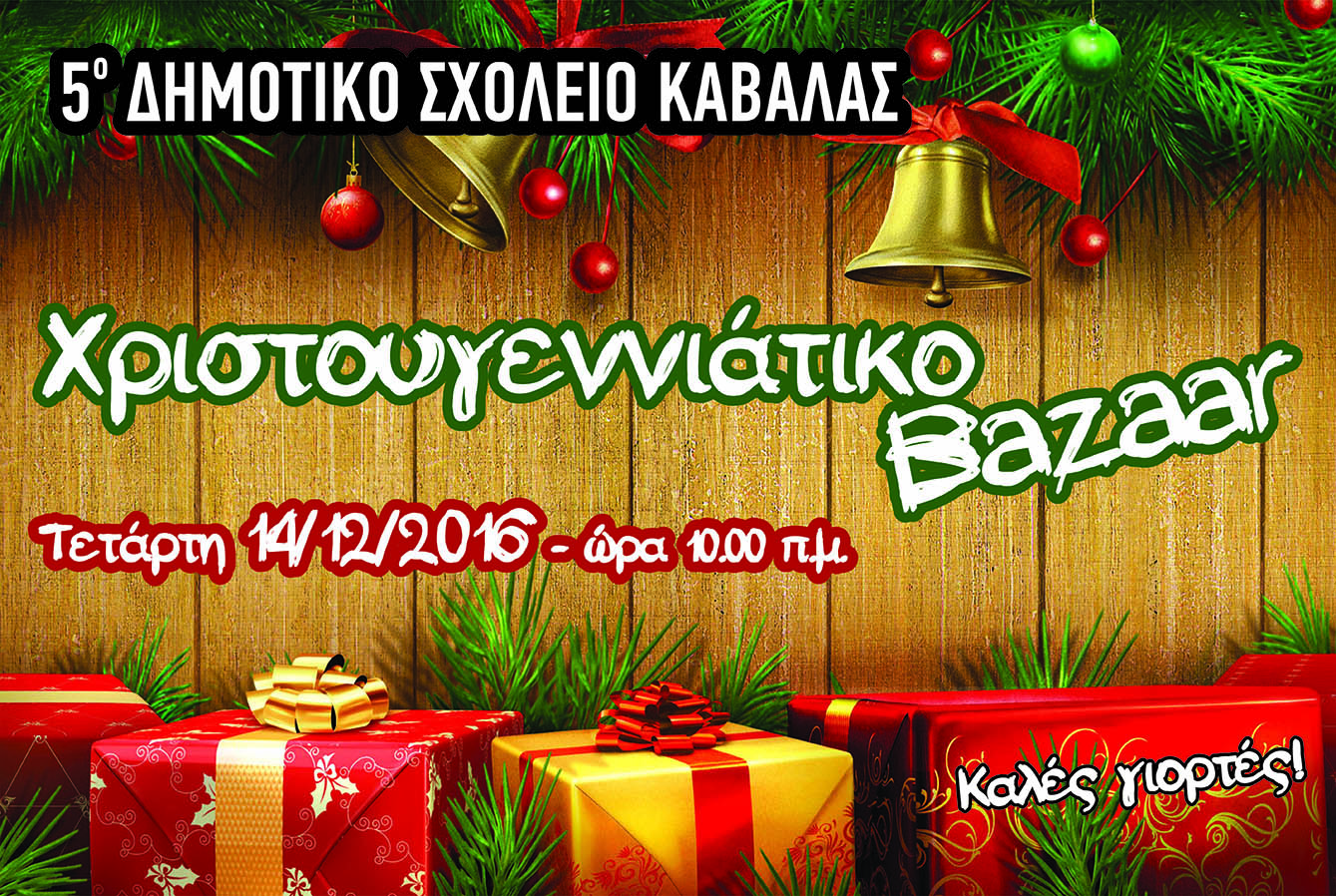 Καλημέρα σαςΣας στέλνω την αφίσα του σχολείου μας για το Χριστουγεννιάτικο Bazaar που θα διοργανώσουμε την Τετάρτη 14 Δεκεμβρίου , με την παράκληση η αφίσα,  αν είναι δυνατόν να αναρτηθεί στην ιστοσελίδα της διεύθυνσης.                                                                          Σας ευχαριστώ πολύ                                                                                         Εκ μέρους του συλλόγου διδασκόντων                                                                                                                  Πατεράκης Νικόλαος